АМАНАКСКИЕ                                             Распространяется    бесплатноВЕСТИ 22 марта  2021г                                                                                                                                                              №18(444) ОФИЦИАЛЬНОИнформационный вестник Собрания представителей сельского поселения Старый Аманак муниципального района Похвистневский Самарской областиСообщи, где торгуют смертью!В Самарской области стартовал первый этап общероссийской акции «Сообщи, где торгуют смертью». Акция проходит с 15 по 26 марта и направлена на привлечение общественности к участию в противодействии незаконному обороту наркотиков, оказание квалифицированной помощи и консультаций по вопросам лечения и реабилитации наркозависимых лиц.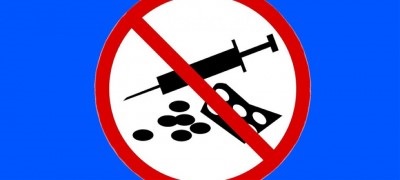 ГУ МВД России по Самарской области призывает жителей региона присоединиться к масштабной общероссийской акции, занять активную жизненную позицию и внести свой вклад в противодействие незаконному обороту наркотиков! Сообщить об известных фактах распространения и потребления наркотических средств, и психотропных веществ можно:- на телефон МО МВД России «Похвистневский»: 8-(84656) 2-34-69;- на телефон дежурной части ГУ МВД России по Самарской области: 8-(846) 278-22-22;- на официальный интернет-сайт https://63.мвд.рф через сервис «Прием обращений».Похвистневские полицейские провели профориентационную беседу с родителями старшеклассниковВ рамках мероприятий по профориентированию подрастающего поколения помощник начальника отдела – начальник отделения по личному составу МО МВД России «Похвистневский» подполковник внутренней службы Наталья Сорокина провела беседу, направленную на информирование и консультирование родителей будущих абитуриентов. Собрание прошло в среднеобразовательной школе №3 города Похвистнево.Наталья Сорокина рассказала присутствующим о критериях, предъявляемых к будущим курсантам, условиях поступления в вузы системы МВД и отметила преимущества: «Бесплатное обучение, обмундирование, питание, пятилетнее обучение, входящее в трудовой стаж, выход на пенсию через 15 лет службы, ежемесячное денежное довольствие – параметры, которые позволяют сделать выбор в пользу вузов МВД».В завершении беседы родители со своими детьми, желающие связать судьбу с работой в органах внутренних дел, были приглашены в отдел полиции для оформления необходимой документации.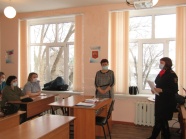 Похвистневские полицейские проводят мероприятия в рамках акции «Сообщи, где торгуют смертью»В рамках первого этапа Общероссийской антинаркотической акции «Сообщи, где торгуют смертью» оперуполномоченный отделения по контролю за незаконным оборотом наркотиков МО МВД России «Похвистневский» старший лейтенант полиции Борис Харитонов провёл профилактическую беседу с учениками средней общеобразовательной школы №7.Старший лейтенант полиции рассказал присутствующим об ответственности за сбыт, употребление и распространение наркотиков, а также предупредил, что в сети Интернет, соцсетях, Мессенджерах периодически появляются объявления о хорошо оплачиваемой подработке не требующей особых знаний и навыков. «Чаще всего подобные работодатели предлагают распространять наркотические средства в качестве закладок. Идти на подобные заработки не стоит, потому что распространение наркотиков – это уголовно наказуемое деяние!», - предупредил оперуполномоченный.Борис Харитонов акцентировал внимание собравшихся на пагубное влияние на здоровье наркотических веществ, приводил в пример случаи из практики, наглядно демонстрируя, как страдают от наркозависимости одного человека его близкие и родные: «Даже если наркозависимый человек встал на путь исправления, ему будет достаточно сложно найти постоянную работу, так как данные об этом хранятся в единой базе данных».В заключении мероприятия оперуполномоченный напомнил присутствующим номера дежурной части МО МВД России «Похвистневский» (8(84656) 2-34-69) и телефона доверия ГУ МВД России по Самарской области (8(846) 278-13.40), для своевременного оповещения сотрудников полиции о фактах незаконного оборота наркотиков.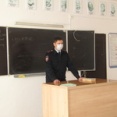 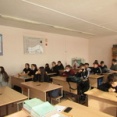 Полицейские помогли вернуть женщине имущество, похищенное бывшем сожителемВ дежурную часть МО МВД России «Похвистневский» поступило сообщение о краже телефона и денежных средств с карты местной жительницы.Полицейские, выехавшие по указанному в сообщении адресу, осмотрели жилище заявительницы, опросили соседей и потерпевшую.Женщина 1976 года рождения пояснила оперативникам, что хищение, возможно, совершил ее бывший сожитель. В день пропажи денег и телефона он приходил навестить дочь. После его ухода потерпевшая обнаружила отсутствие гаджета и снятие денег с расчетного счета.Стражи порядка установили адрес места жительства возможного злоумышленника, задержали его и доставили в ближайший отдел полиции для дальнейшего разбирательства.По данным правоохранителей, мужчина 1968 года рождения ранее не судим, официально не трудоустроен.В ходе опроса подозреваемый признал свою вину в совершении противоправного деяния. Он пояснил, что находясь в доме матери своего ребенка в ее отсутствие, в разделе СМС-сообщений на телефоне нашёл информацию о зачислении заработной платы женщине. Со слов злоумышленника, он сразу воспользовался моментом и перевёл на свой расчетный счет 8 тысяч рублей, в чем сейчас раскаивается. В ближайшем банкомате данную сумму мужчина обналичил, часть денежных средств потратил на спиртное. В настоящий момент, в результате профессиональных действий следователя, подозреваемый вернул потерпевшей телефон и полностью возместил ущерб.Следственным отделом МО МВД России «Похвистневский» в отношении подозреваемого возбуждено уголовное дело по признакам преступления, предусмотренного частью 3 статьи 158 УК РФ «Кража с банковского счета, а равно в отношении электронных денежных средств». Санкция инкриминируемой задержанному статьи предусматривают наказание в виде штрафа в размере до пятисот тысяч рублей, либо принудительных работ на срок до пяти лет с ограничением свободы на срок до полутора лет, либо лишения свободы на срок до шести лет со штрафом в размере до восьмидесяти тысяч рублей и с ограничением свободы на срок до полутора лет.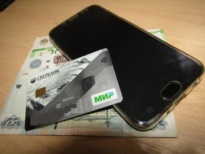 ИЗМЕНЕНИЯ ПОРЯДКА ПРОВЕДЕНИЯ ПРАКТИЧЕСКИХ ЭКЗАМЕНОВПостановлением Правительства Российской Федерации от 20 декабря 2019 г. №1734 внесены изменения в Правила проведения экзаменов на право управления транспортными средствами, вступающие в силу с 1 апреля 2021 года. Постановлением, в частности, изменяется порядок проведения практических экзаменов, в части проверки, имеющихся у кандидата в водители навыков, только в условиях реальной дорожной обстановки. Проведение экзаменов на заранее отдельных маршрутах исключается. Экзаменационные маршруты будут представлять собой перечень дорог и территорий, на которых проводятся практические экзамены. Изменения, также коснуться и системы оценки навыков обучающегося в условиях дорожного движения и ошибок с учетом степени их влияния на безопасность. Например, если кандидатом будет допущена ошибка «не пристегнул ремень безопасности» и «использовал во время движения телефон», то данный факт будет являться основанием для прекращения проведения практического экзамена. При проведении экзамена в экзаменационном транспортном средстве кандидат находится за органами управления, а экзаменатор за дублирующими органами управления транспортного средства. Конкретизируются минимальные и максимальные сроки проведения повторных экзаменов для лиц, не сдавших соответствующий экзамен. Так, проведение повторного теоретического экзамена предусматривается не ранее, чем 7 и не позднее 30 календарных дней, а повторного практического экзамена не ранее, чем через 7 и не позднее 60 календарных дней со дня проведения предыдущего соответствующего экзамена. Кандидату в водители, не сдавшему теоретический, или практический экзамен, с третьей и последующих попытках назначается не ранее, чем через 1 месяц и не позднее 3 месяцев. Практический экзамен на право управления мототранспортными средствами сохраняется в нынешнем варианте - на площадках закрытых от движения иных транспортных средств и пешеходов. Расширяется перечень оснований для отказа в допуске к экзаменам и выдаче водительского удостоверения. При наличии у должностного лица подразделения Госавтоинспекции сведений об отсутствии у образовательной организации соответствующей лицензии в период прохождения кандидатом в водители профессионального обучения в допуске к сдаче экзаменов будет отказано. Также гражданин, ранее лишенный права управления, сможет открыть новую категорию только после возврата изъятого у него водительского удостоверения. Вводится процедура аннулирования результатов экзаменов. В случае удовлетворения жалобы кандидата в водители на результат проведения экзамена, признания представленных кандидатом в водители документов подложными(поддельными), получения от компетентного органа иностранного государства информации об отсутствии сведений о выдаче иностранного водительского удостоверения, либо установления нарушений при проведении экзамена результаты такого экзамена подлежат аннулированию.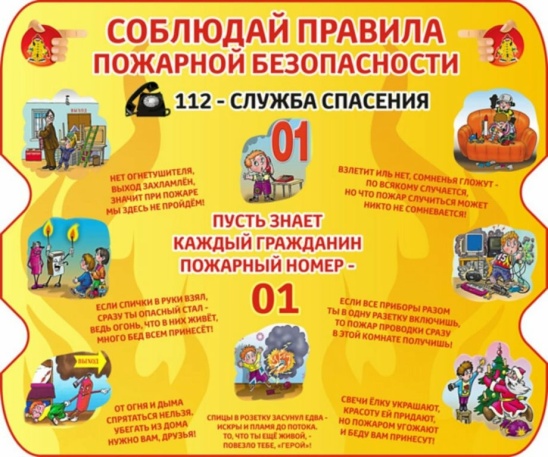 УЧРЕДИТЕЛИ: Администрация сельского поселения Старый Аманак муниципального района Похвистневский Самарской области и Собрание представителей сельского поселения Старый Аманак муниципального района Похвистневский Самарской областиИЗДАТЕЛЬ: Администрация сельского поселения Старый Аманак муниципального района Похвистневский Самарской областиАдрес: Самарская область, Похвистневский          Газета составлена и отпечатана                                                                район, село Старый Аманак, ул. Центральная       в администрации сельского поселения                                                        37 а, тел. 8(846-56) 44-5-73                                             Старый Аманак Похвистневский район                                                      Редактор                                                                                               Самарская область. Тираж 100 экз                                                      Н.А.Саушкина